NJLA Children’s Services Section Meeting Minutes – September 27, 2016 @ 12:30pmMeeting Held at the Bridgewater Branch, SCLSIn Attendance:
Candace Worrell, President				Cherry Hill Public LibraryColleen Affrime, Past-President				Jackson Branch, Ocean County LibraryLanora Melillo, President Elect				Scotch Plains Public LibraryJessica Bauer, 2nd Vice President				Hillsborough Library, SCLSTheresa Foster, Secretary/Treasurer			Barnegat Branch, Ocean County LibraryMelissa Mitchell, Member-at-Large #2			Franklin TownshipJenna Galley, GSCBA Co-Chair				Peapack-Gladstone LibraryNatalie Cheetham, Summer Reading Com Chair		Cedar Grove Public LibraryCarol Simon Levin, Books for Kids Chair			Bridgewater, SCLSRobin Rockman, Prof. Development			Oradell Public LibraryAnna Coats						Livingston Public LibraryWendy Ensor						Camden County LibraryMaryann Burden					Chester LibraryAgenda:Welcome/Call to OrderApproval of MinutesOld BusinessNew BusinessSetting of meeting dates for the yearChanges from NJLA leadershipReview of Bylaws & Officer DutiesSetting of Goals for the yearReports from subcommitteesSummer Reading Committee (Natalie Cheetham)State Library (Sharon Rawlins)Garden State Book Awards (Jenna Galley, Antonette D’Orazio)NJLA Executive Board Books for Kids (Carol Simon Levin)Public PolicyPerformer’s Showcase (Diane Cann)Good of the OrderVirtual Keynote in February (Robin Rockman)Library Maker’s ToolkitNeed PresentersMarch 15, 2017, 9:30-3:30AdjournmentCall to Order:Candace Worrell called the meeting to order at 12:28pm.Minutes:The last meeting was a VoiceThread from April 2016. Minutes can’t be approved or amended, but can be viewed virtually on VoiceThread here: http://voicethread.com/myvoice/#thread/7734500 Welcome:Attendees went around the table and introduced themselves.Old Business:CSS Executive Board did not have a full ballot for elections. At which time a 2nd Vice President was not elected. Attendees were asked if anyone would be interested in this position. The responsibilities are:The second vice-president will attend a minimum of two NJLA Executive Board meetings per term and when appropriate supply reports to the CSS Board; assist the First Vice-President in planning conference programs; and manage the CSS social media presence. The second vice president may assign another member to attend additional NJLA Executive Board Meetings in their place.Jessica Bauer volunteered for the position with the understanding that NJLA Executive Board meetings can be attended virtually. Candace appointed Jessica at the meeting. Colleen will make sure Jessica gets the FB passwords to update the social media presence.Setting of meeting dates for the 2016 – 2017 year:Thursday, October 20th 		Lunchtime @ YS Forum / Monroe Township LibraryMonday, November 21st 	3pm Virtual Meeting via Adobe ConnectFriday, January 27th 		10m – 12pm @ GSCBA Meeting / Old Bride Public LibraryFriday, February 24th 		10am Virtual Meeting via Adobe ConnectFriday, March 27th 		2pm @ Summer Reading Workshop / Monroe Township LibraryApril  				ConferenceFriday, May 19th 		10am Virtual Meeting via Adobe Connect*Emergency CSS Exec. Board meetings will be called if necessary Review of Bylaws & Officer Duties:Officer Duties were reviewed and questions were answered.Setting of Goals for the year:Working on NJLA Conference to get as many ideas accepted as possibleMore consistent communication between CSS committees over the course of the yearHigher attendance at meetings – hopefully combining meetings with currently scheduled meetings and training will assist with attendance. As seen with the great turnout at this Early Literacy Training lunch meeting!Reports:Summer Reading Report - Natalie Cheetham - Chair, NJLA Summer Reading Committee
The Summer Reading Committee met on Friday, September 9th at the Franklin Township Public Library in Somerset NJ.All 2016 CSLP artwork must be removed from all online outlets by October 1st. This includes websites, blogs and Facebook pages.Summer Reading statistics are due by October 7th.  This is a firm deadline.  If you do not submit your statistics for 2016, you will not receive summer reading materials for 2017.  There is a link to submit your statistics on www.njsummerreading.org The committee will next meet formally on Friday, December 9th @ the Franklin Township Public Library. If anyone is still interested in serving on the committee, please email me at njlasummerreading@gmail.com Summer Reading Workshop Dates are set:Monday, March 6th 	Wayne	Friday, March 10th	Mullica HillMonday, March 20th	Franklin TownshipMonday, March 27th 	Monroe TownshipThe Summer Reading Committee is looking for an NJLA Conference co-sponsor for author, David McCaulay. http://hmhbooks.com/davidmacaulay/  It was approved by the group. Natalie will submit the proposal with CSS as a co-sponsor.Image OptionsRecolorNo RecolorAdjustmentsTransparencyBrightnessContrastReset adjustments« Close preview PrintNJ State Library Report – Submitted by Sharon Rawlins, Youth Services Specialist, NJ State Library
See end of document.Garden State Children’s Book Awards – Jenna Galley (Co-Chairs: Jenna Galley, Antonette D’Orazio)For the Friday, January 27th joint meeting of GSCBA/CSS (@ Old Bridge) GSCBA will have their meeting first, and CSS will have their meeting second.GSCBA would like to change their ballot text for Easy Readers to now read Early Readers. It was suggested they create a SurveyMonkey and poll the CSS membership through the Listserv to get an accurate perspective on the change and not just from the members in attendance at the meeting today.  Sending out the poll will also remind CSS members of the importance of staying active with the Section.GSCBA would also like to remind everyone to encourage GSCBA voting and make displays in their library’s to encourage participation from the public.NJLA Executive Board – No reportsBooks 4 Kids: Carol Simon Levin, SCLS, Committee Chair
Posters were passed out to everyone in attendance at the Early Literacy Training.Carol is interested in sending out a Survey Monkey to poll the CSS membership about what works for receiving materials. If they like receiving the physical posters, if they would like digital copies. Carol described what Books for Kids does. They collect books from libraries across the state and them re-direct the collected materials to specific libraries to distribute to disadvantaged youth. Middlesex has their own program and does not participate in Books for Kids. They are looking for materials that are new or like new (not library discards). Each year a new poster is created to advertise collection of materials. Books for Kids is always looking for new members. Please consider joining. It is a light commitment, with e-mails and typically one in-person meeting for packaging books. They deliver over 10,000 books to kids in need.NJLA Public Policy: No reportYS Forum:
Thursday, October 20th 	  	https://njla.org/content/2016-youth-services-forum Performer’s Showcase:
Thursday, November 3rd		 https://njla.org/content/2016-performers-showcase Conference: Lenora Melillo is the CSS member in charge of proposals for the Section. Please share questions and proposals ideas with her lmelillo@scotlib.org Around the Table/Good of the Order:
Virtual Keynote: Robin Rockman from the Professional Development CommitteeThe Professional Development Committee wants to partner with CSS and co-sponsor programs for Conference.The Professional Development Committee can bring in virtual keynote speakers for interested audiences and provide additional professional development opportunities to Sections. If CSS is interested, we can reach out.Library Maker’s Toolkit: The Toolkit is seeking presenters for March 15, 2017, 9:30-3:30. Lenora can offer a stop-motion program. Peggy Wong is the co-chair. Anyone with additional ideas can contact her: pwong@piscatawaylibrary.org Adjournment:
The meeting was adjourned by Candace at 1:07pm.NJ State Library Report – Submitted by Sharon Rawlins, Youth Services Specialist, NJ State Library
                                                                          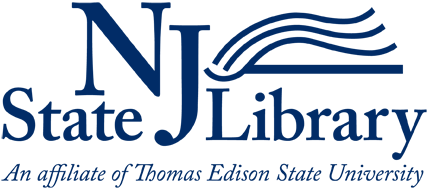 NJSL Report for CSS Executive Board Meeting, Sept. 27, 2016Submitted by Sharon Rawlins, Youth Services Specialist for Lifelong Learning, NJ State LibraryScience and Math for Everyone: Exploring Science and Math Concepts Through Storytimes Training  The announcement with the registration information went out August 19th for this training program for youth services librarians sponsored by the State Library that will be held at the Somerset County Library on Tuesday, September 27, 2016. This all-day training is being conducted by professional early literacy consultant Saroj Ghoting. Space is limited to 50 attendees, and by Tuesday, August 30, 2016 it was filled. There is a waiting list and as any cancellations are received, people are being notified they can attend. Registration Open for the Youth Services Forum, Thursday, October 20, 2016 - Deadline to register is October 7, 2016The Annual Youth Services Forum:  Libraries Without Walls, is a day of hot topics and issues in library services to children and young adults, sponsored by The State Library, The New Jersey Library Association and New Jersey Association of School Librarians. It will be held on Thursday, October 20, 2016 at the Monroe Public Library (Middlesex County) from 8:45 am 3:00 pm.Some of the scheduled sessions include:Keynote Speaker: Lourdes Tango, a consultant specializing in the areas of cultural competence, diversity and inclusion.“Tooty” Toddlers: Shaking Up Programming for Your Youngest PatronsTeen Talk: Real IssuesLibGuides and Live Binders: Organizing InformationPromoting Early Literacy & Parent Support to Infants and Toddlers with Special NeedsVideo Games and Snacks: The American Dream for YouthFailing Book ClubsLibraries Collaborate for (Summer) Learning Libraries as Safe Spaces for LGBTQSummer Food ProgramsRegister online and see the complete program descriptions on NJLA’s website. Registration is open!The deadline to register is October 7, 2016 For updates about the event, check out our Facebook page.Breakfast and lunch are included in the registration fee. Continuing education credits will be available and raffle prizes will be awarded. Handouts and presentations from the sessions will be posted on the NJ State Library website after the Forum. The NJLA Store will be there too, so come prepared to buy lots of great merchandise!Questions? Contact Project Managers Keisha Miller,  kmiller@scpl.org (973) 762-0230 or Jennifer Schureman, jschureman@gcls.org, (856) 223-6027 or Project Consultant, Sharon Rawlins, Youth Services Specialist, NJ State Library, srawlins@njstatelib.org, 609-278-2640 ext. 116.2016 Summer Reading Statistics Requested and Online Artwork Needs to be Removed by October 1, 2016The announcement was sent out the week of August 15th to request that all public libraries fill out the Google Form survey to submit their 2016 Summer Reading statistics. The deadline to submit them is October 7, 2016. The link for the survey is: Google Forms It can also be  found  on the main page of the  NJ Summer  Reading website.To comply with the Rules of Use from the Collaborative Summer Library Program (CSLP), of which NJ is a member, all 2016 summer reading artwork must be removed from online outlets by October 1st. This includes websites, blogs, and Facebook pages. To clarify: It is okay to keep pictures of staff wearing summer reading t-shirts or pictures with artwork such as banners and posters in the background.  It is also okay to keep banners, posters, t-shirts, and other incentives from previous years. If you have questions, please contact Natalie Cheetham, NJLA Summer Reading Committee Chair, at njlasummerreading@gmail.com.Grants for Mobile Mini-Makerspace Kits – Application Due Nov. 1. 2016Through this competitive grant program, NJSL and LLNJ will help fund the purchase of three mobile mini-makerspace kits for joint use by a partnering public library/branch and public school library (Kindergarten - Grade 8) at a maximum amount of $7,500 per award. The focus of this initiative is on small communities, (population of less than 15,000) in an effort to strengthen the connection between a public library/branch and a public school library while reinforcing their shared role of providing school, student, and community support in the area of STEAM programming. For grant application and guidelines go here: http://www.njstatelib.org/services_for_libraries/resources/grants/ 